Do wszystkich zainteresowanychDotyczy postępowania prowadzonego w trybie przetargu nieograniczonego nr ZP-5/2016 pn. „„Wykonanie dokumentacji i rozbudowy skrzyżowania drogi powiatowej nr 4118W ul. Piastowska z drogą krajową nr 92 ul. Poznańska w m. Bronisze, gm. Ożarów Mazowiecki” w zakresie wykonania rozbudowy skrzyżowania drogi powiatowej nr 4118W ul. Piastowska z drogą krajową nr 92 ul. Poznańska w m. Bronisze, gm. Ożarów Mazowiecki”Zamawiający informuje, że działając na podstawie art. 38 ust. . 4 ustawy Prawo zamówień publicznych (Dz. U. z 2015 r. poz 2164), zwanej dalej ustawą zmienia treść specyfikacji istotnych warunków zamówienia, zwanej dalej siwz. W treści siwz wykreśla się:Art. 4 § 1 ust. 3 pkt. 2 w dotychczasowym brzmieniu i jednocześnie wprowadza się Art. 4 § 1 ust. 3 pkt. 2 w nowym następującym brzmieniu:„2) posiadania wiedzy i doświadczenia;Wykonawca wykaże, że w okresie ostatnich pięciu lat przed upływem terminu składania ofert, a jeżeli okres prowadzenia działalności jest  krótszy – w tym okresie, wykonał roboty budowlane w zakresie niezbędnym do wykazania spełniania warunku wiedzy i doświadczenia. Przez roboty w zakresie niezbędnym do wykazania spełniania warunku wiedzy i doświadczenia zamawiający rozumie  wykonanie łącznie:minimum 3 robót budowlanych polegających na budowie lub/i przebudowie lub/i rozbudowie lub/i remoncie drogi z tym, że każda z wykazanych robót musi zawierać swym zakresie minimum:- wymianę lub ułożenie nawierzchni bitumicznej o długości minimum 500 mb lub powierzchni minimum 3 000 m2 każda,- wykonanie podbudowy drogi,- budowę lub przebudowę oświetlenia ulicznego,- budowę lub przebudowę odwodnienia ulicznego,b) minimum 2 robót budowlanych polegających na budowie lub przebudowie chodnika lub ścieżki rowerowej z koski brukowej o długości minimum 200 mb lub  powierzchni minimum 600 m2 ,c) minimum 2 robót budowlanych polegających na budowie lub przebudowie sygnalizacji świetlnej na skrzyżowaniu z drogami gdzie przynajmniej jedna z nich jest drogą krajową lub wojewódzką. Warunek uważać się będzie również za spełniony gdy jedna z tych dróg bez względu na zarządcę drogi będzie posiadała klasę techniczną G.Dopuszcza się możliwość wykazania w jednym zrealizowanych zadaniu robót wymienionych w lit. a, b i lit. c.Art. 4 § 2 ust. 1 pkt. 1 w dotychczasowym brzmieniu i jednocześnie wprowadza się Art. 4 § 2 ust. 1 pkt. 1 w nowym następującym brzmieniu:„Formularz nr 2 – oświadczenie - WYKAZ ROBÓT BUDOWLANYCH – wraz z Wykonawca wykaże, że w okresie ostatnich pięciu lat przed upływem terminu składania ofert, a jeżeli okres prowadzenia działalności jest  krótszy – w tym okresie, wykonał roboty budowlane w zakresie niezbędnym do wykazania spełniania warunku wiedzy i doświadczenia. Przez roboty w zakresie niezbędnym do wykazania spełniania warunku wiedzy i doświadczenia zamawiający rozumie  wykonanie łącznie:minimum 3 robót budowlanych polegających na budowie lub/i przebudowie lub/i rozbudowie lub/i remoncie drogi z tym, że każda z wykazanych robót musi zawierać swym zakresie minimum:- wymianę lub ułożenie nawierzchni bitumicznej o długości minimum 500 mb lub powierzchni minimum 3 000 m2 każda,- wykonanie podbudowy drogi,- budowę lub przebudowę oświetlenia ulicznego,- budowę lub przebudowę odwodnienia ulicznego,b) minimum 2 robót budowlanych polegających na budowie lub przebudowie chodnika lub ścieżki rowerowej z koski brukowej o długości minimum 200 mb lub  powierzchni minimum 600 m2 ,c) minimum 2 robót budowlanych polegających na budowie lub przebudowie sygnalizacji świetlnej na skrzyżowaniu z drogami gdzie przynajmniej jedna z nich jest drogą krajową lub wojewódzką. Warunek uważać się będzie również za spełniony gdy jedna z tych dróg bez względu na zarządcę drogi będzie posiadała klasę technicznąDopuszcza się możliwość wykazania w jednym zrealizowanych zadaniu robót wymienionych w lit. a, b i lit. c.e-mail: sekretariat@zdp.pwz.ple-mail: sekretariat@zdp.pwz.plwww.zdp.pwz.plwww.zdp.pwz.pl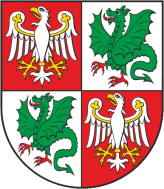 Zarząd Dróg Powiatowych                                                                                           05-850 Ożarów Mazowiecki, ul. Poznańska 300Zarząd Dróg Powiatowych                                                                                           05-850 Ożarów Mazowiecki, ul. Poznańska 300Zarząd Dróg Powiatowych                                                                                           05-850 Ożarów Mazowiecki, ul. Poznańska 300Zarząd Dróg Powiatowych                                                                                           05-850 Ożarów Mazowiecki, ul. Poznańska 300Tel./Fax    (+22) 722-13-80           Tel..            (+22) 722-11-81REGON 014900974NIP 118-14-20-774        Konto nr  76 1560 0013 2619 7045 3000 0002Getin BankKonto nr  76 1560 0013 2619 7045 3000 0002Getin BankWasz znak:Nasz znak:                                      Nr pisma:ZP-5/2016Data:08.04.2016 r.